Supplementary materialTable S1. The groups of CRSwNP patientsTable S2. Scoring system for eosinophil infiltration in NP tissue. The average score of 5 hpfs was used to determine eosinophil infiltration in tissue.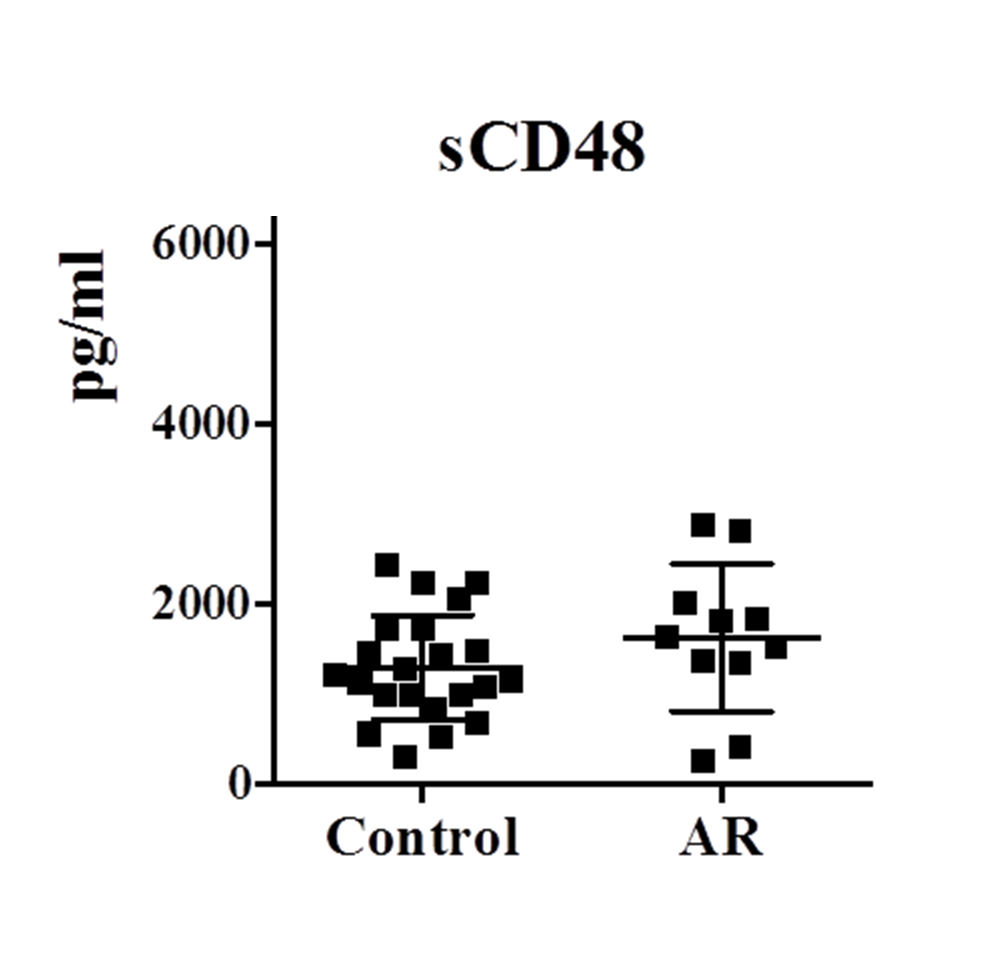 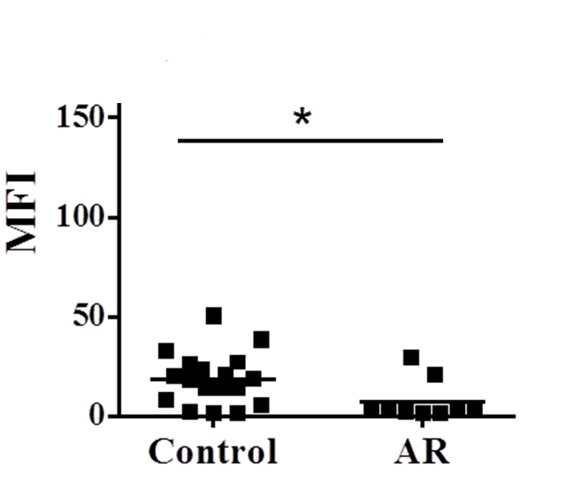 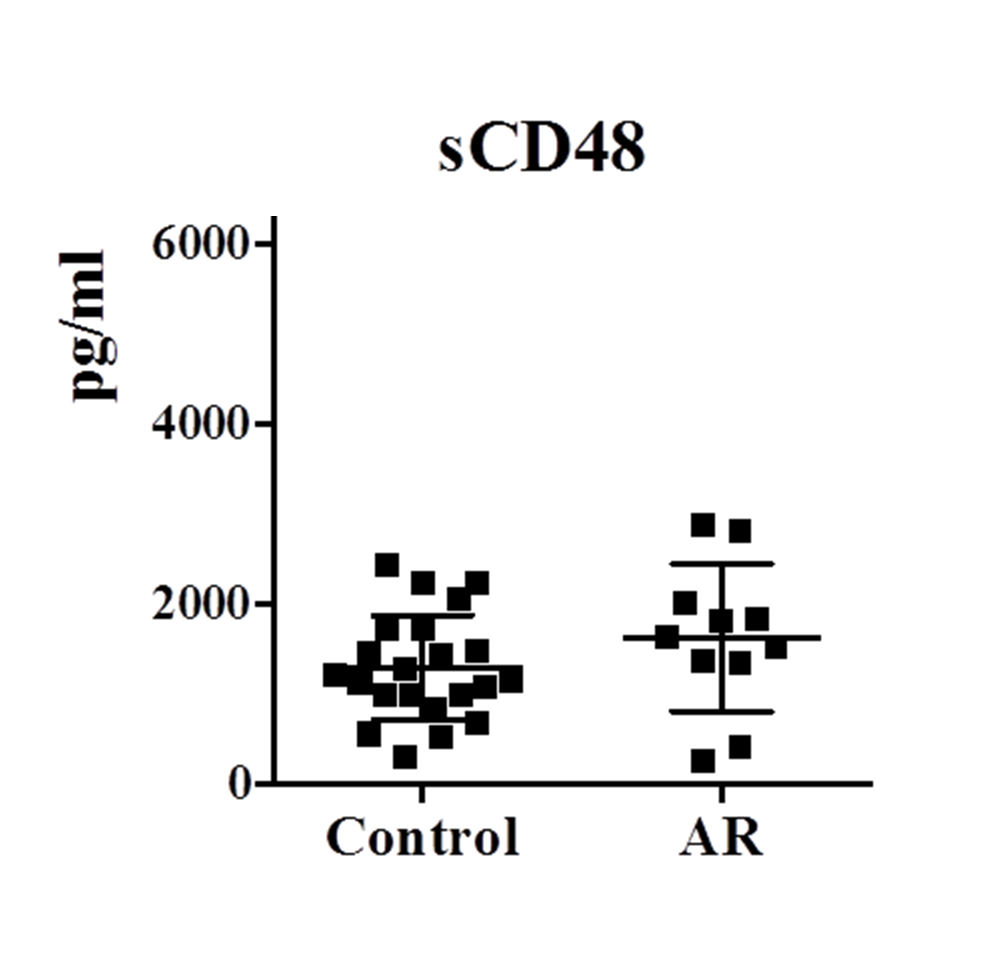 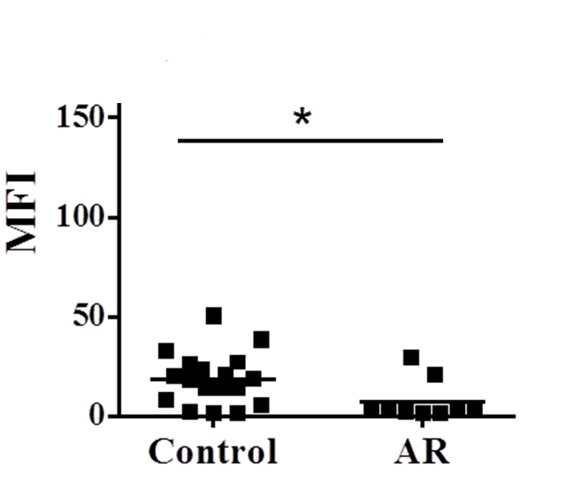 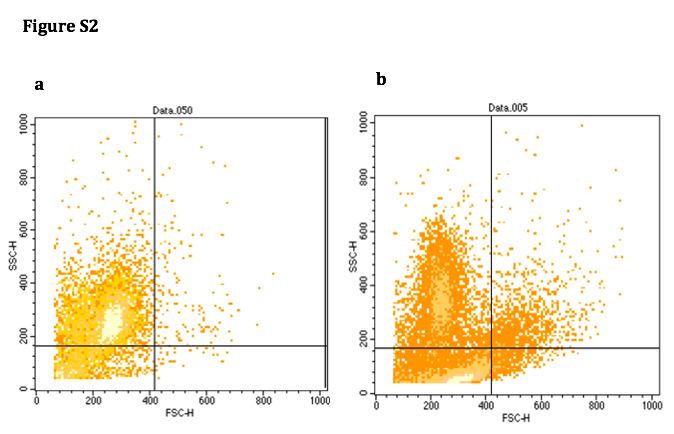 Figure S2: Eosinophils obtained following human NP digestionAfter enzymatic digestion, nasal polyps were analyzed by FACS for physicalparameters and CCR3 staining. As expected, nasal polyp eosinophils were CCR3+, SSCHigh. Eosinophils from asthmatic nasal polyposis patients displayed higher SSC parameters. The data represents two out of nine nasal polyps that were analyzed. S2a: Non-asthmatic donor; S2b: Asthmatic donor. GroupsNPatientsGroup 15allergy- asthma- (Control)Group 26allergy- asthma+Group 35allergy+ asthma- Group 411allergy+ asthma+ Level of infiltrationScore< 10 cells/hpf110 - 24 cells/hpf225 - 39 cells/hpf340 - 54 cells/hpf455 - 69 cells/hpf570 – 84 cells/hpf6> 85 cells/hpf7